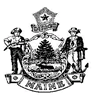 State of Maine 
Bureau of InsuranceAPPLICATION FOR ADJUSTER LICENSENote:  Be sure to complete the entire application or it will not be processed.  
Do not leave any fields blank. Please print or type clearly.                                                                                       Complete the entire application or it will not be processed.Do not leave any fields blank. Please print or type clearly.Payment InformationBy Check:  Make all checks payable to:  Treasurer State of Maine Credit card: please complete the credit card authorization form on the next page. Reporting Obligations:  Maine law requires notification to the Superintendent within 30 days of: changes in address, telephone number, name, or other material change in the condition or qualifications set forth in the original application.  This requirement includes disciplinary actions taken against any insurance license or any criminal conviction other than a traffic violation.  Failure to notify the Superintendent within 30 days may result in the automatic levying of a late fee penalty in accordance with Title 24-A M.R.S. § 1419.Return application and fees to: 	Questions? Contact us at: Phone:  (207) 624-8475 		E-mail us at:       Insurance.pfr@maine.govLicense RequestedLicense RequestedLicense RequestedLicense Requested⎕  Resident License⎕  Non-Resident License (see Qualifications Section below)Demographic InformationDemographic InformationDemographic InformationDemographic Information1.	 Full Legal Name1.	 Full Legal Name2.	 SSN3.	 Date of Birth4. Phone Number4. Phone Number5. Email address5. Email address6.  Individual Home Address 6.  Individual Home Address 6.  Individual Home Address 6.  Individual Home Address 7.  Business Address7.  Business Address7.  Business Address7.  Business Address8.  Business Name8.  Business Name9. Business Phone10. Business Web Address11. Designated Mailing Address – for communications from the Maine Bureau of Insurance, please indicate preferred mailing address:⎕ Home Address (#6)                      ⎕ Alternate Address (please provide):     _________________________________________________________________⎕ Business Address (#7)                                                                                                _________________________________________________________________11. Designated Mailing Address – for communications from the Maine Bureau of Insurance, please indicate preferred mailing address:⎕ Home Address (#6)                      ⎕ Alternate Address (please provide):     _________________________________________________________________⎕ Business Address (#7)                                                                                                _________________________________________________________________11. Designated Mailing Address – for communications from the Maine Bureau of Insurance, please indicate preferred mailing address:⎕ Home Address (#6)                      ⎕ Alternate Address (please provide):     _________________________________________________________________⎕ Business Address (#7)                                                                                                _________________________________________________________________11. Designated Mailing Address – for communications from the Maine Bureau of Insurance, please indicate preferred mailing address:⎕ Home Address (#6)                      ⎕ Alternate Address (please provide):     _________________________________________________________________⎕ Business Address (#7)                                                                                                _________________________________________________________________12. Are you a citizen of the United States?
⎕ Yes⎕ No – if no, country of citizenship: ______________________________________ and provide proof of eligibility to work in the U.S. 12. Are you a citizen of the United States?
⎕ Yes⎕ No – if no, country of citizenship: ______________________________________ and provide proof of eligibility to work in the U.S. 12. Are you a citizen of the United States?
⎕ Yes⎕ No – if no, country of citizenship: ______________________________________ and provide proof of eligibility to work in the U.S. 12. Are you a citizen of the United States?
⎕ Yes⎕ No – if no, country of citizenship: ______________________________________ and provide proof of eligibility to work in the U.S. Qualifications – Non-resident Adjusters Qualifications – Non-resident Adjusters Qualifications – Non-resident Adjusters Qualifications – Non-resident Adjusters  If your home state does not require an adjuster license, you must designate a Home State.  If you have not taken another state’s exam, you may need to take the Maine exam. 
13a. Have you taken and passed an adjuster exam in another state?    ⎕ Yes – Exam State: __________________________________  Authority: _________________________________________________________________________________   ⎕ No
13b. If your resident state does license for the type of adjusting you do, please designate a home state: Designated Home State____________________________________      Authority:___________________________________13c. Are you qualified to adjust multi-peril crop insurance (MPCI)?   ⎕ Yes – Please provide a copy of your Federal Certification Card (CAPP), proof of passing the Maine MPCI adjuster exam, or other proof that you are qualified to adjust MPCI claims.    ⎕ No If your home state does not require an adjuster license, you must designate a Home State.  If you have not taken another state’s exam, you may need to take the Maine exam. 
13a. Have you taken and passed an adjuster exam in another state?    ⎕ Yes – Exam State: __________________________________  Authority: _________________________________________________________________________________   ⎕ No
13b. If your resident state does license for the type of adjusting you do, please designate a home state: Designated Home State____________________________________      Authority:___________________________________13c. Are you qualified to adjust multi-peril crop insurance (MPCI)?   ⎕ Yes – Please provide a copy of your Federal Certification Card (CAPP), proof of passing the Maine MPCI adjuster exam, or other proof that you are qualified to adjust MPCI claims.    ⎕ No If your home state does not require an adjuster license, you must designate a Home State.  If you have not taken another state’s exam, you may need to take the Maine exam. 
13a. Have you taken and passed an adjuster exam in another state?    ⎕ Yes – Exam State: __________________________________  Authority: _________________________________________________________________________________   ⎕ No
13b. If your resident state does license for the type of adjusting you do, please designate a home state: Designated Home State____________________________________      Authority:___________________________________13c. Are you qualified to adjust multi-peril crop insurance (MPCI)?   ⎕ Yes – Please provide a copy of your Federal Certification Card (CAPP), proof of passing the Maine MPCI adjuster exam, or other proof that you are qualified to adjust MPCI claims.    ⎕ No If your home state does not require an adjuster license, you must designate a Home State.  If you have not taken another state’s exam, you may need to take the Maine exam. 
13a. Have you taken and passed an adjuster exam in another state?    ⎕ Yes – Exam State: __________________________________  Authority: _________________________________________________________________________________   ⎕ No
13b. If your resident state does license for the type of adjusting you do, please designate a home state: Designated Home State____________________________________      Authority:___________________________________13c. Are you qualified to adjust multi-peril crop insurance (MPCI)?   ⎕ Yes – Please provide a copy of your Federal Certification Card (CAPP), proof of passing the Maine MPCI adjuster exam, or other proof that you are qualified to adjust MPCI claims.    ⎕ NoBackground QuestionsBackground QuestionsPlease read the following very carefully and answer every question. All written statements submitted by the Applicant must include an original signature.NOTE: For Questions 1a, 1b, and 1c “Convicted” includes, but is not limited to, having been found guilty by verdict of a judge or jury, having entered a plea of guilty or nolo contendere or no contest, or having been given probation, a suspended sentence, or a fine.Please read the following very carefully and answer every question. All written statements submitted by the Applicant must include an original signature.NOTE: For Questions 1a, 1b, and 1c “Convicted” includes, but is not limited to, having been found guilty by verdict of a judge or jury, having entered a plea of guilty or nolo contendere or no contest, or having been given probation, a suspended sentence, or a fine.1a. Have you ever been convicted of a misdemeanor, had a judgment withheld or deferred or are you currently charged with, committing a misdemeanor? You may exclude the following misdemeanor convictions or pending misdemeanor charges: traffic citations, driving under the influence (DUI) or driving while intoxicated (DWI), driving without a license, reckless driving, or driving with a suspended or revoked license.You may also exclude juvenile adjudications (offenses where you were adjudicated delinquent in juvenile court.) 1b. Have you ever been convicted of a felony, had a judgment withheld or deferred, or are you currently charged with committing a felony?You may exclude juvenile adjudications (offenses where you were adjudicated delinquent in a juvenile court.)If you have a felony conviction involving dishonesty or breach of trust, have you applied for written consent to engage in the business of insurance in your home state as required by 18 USC 1033?                             If so, was consent granted? (Attach copy of 1033 consent approved by home state.) 1c. Have you been convicted of a military offense, had a judgment withheld or deferred, or are you currently charged with committing a military offense?                                      If you answer yes to any of these questions, you must attach to this application:a written statement explaining the circumstances of each incident;a copy of the charging document; anda copy of the official document which demonstrates the resolution of the charges or any final judgment.Yes  ⎕  No    ⎕Yes  ⎕  No    ⎕Yes ⎕  No  ⎕ N/A ⎕  Yes ⎕  No  ⎕ N/A ⎕  Yes  ⎕  No    ⎕2.	Have you ever been named or involved as a party in an administrative proceeding, including a FINRA sanction or arbitration proceeding regarding any professional or occupational license, or registration?
“Involved” means having a license censured, suspended, revoked, canceled, terminated; or, being assessed a fine, a cease and desist order, a prohibition order, a compliance order, placed on probation, sanctioned or surrendering a license to resolve an administrative action.  “Involved” also means being named as a party to an administrative or arbitration proceeding, which is related to a professional or occupational license or registration.  “Involved” also means having a license application denied or the act of withdrawing an application to avoid a denial.  You may EXCLUDE terminations due solely to noncompliance with continuing education requirements or failure to pay a renewal fee.	If you answer yes, you must attach to this application:a written statement identifying the type of license  and explaining the circumstances of each incident;a copy of the Notice of Hearing or other document that states the charges and allegations; anda copy of the official document which demonstrates the resolution of the charges or any final judgment.Yes  ⎕  No    ⎕3.    Has any demand been made or judgment rendered against the business entity or any owner, partner, officer or director of the business entity, or member or manager of a limited liability company, for overdue monies by an insurer, insured or producer, or have you ever been subject to a bankruptcy proceeding?  Do not include personal bankruptcies, unless they involve funds held on behalf of others.If you answer yes, submit a statement summarizing the details of the indebtedness and arrangements for repayment, and/or type and location of bankruptcy.Yes  ⎕  No    ⎕4.   Have you been notified by any jurisdiction to which you are applying of any delinquent tax obligation that is not the subject of a repayment agreement?If you answer yes, identify the jurisdiction(s): _______________________________________Yes  ⎕  No    ⎕5. Are you currently a party to, or ever been found liable in, any lawsuit or arbitration proceeding involving allegations of fraud, misappropriation or conversion of funds, misrepresentation or breach of fiduciary duty?If you answer yes, you must attach to this application:i.	a written statement summarizing the details of each incident,ii.	a copy of the Petition, Complaint or other document that commenced the lawsuit arbitrations, or mediation proceedings; and iii.   a copy of the official documents which demonstrates the resolution of the charges or any final judgment.Yes  ⎕  No    ⎕6.	Have you or any business in which you are or were an owner, partner, officer, or director, or member or manager of a limited liability company, ever had an insurance agency contract or any other business relationship with an insurance company terminated for any alleged misconduct?
If you answer yes, you must attach to this application:a written statement summarizing the details of each incident and explaining why you feel this incident should not prevent you from receiving an insurance license, andcopies of all relevant documentsYes  ⎕  No    ⎕7.  Do you have a child support obligation in arrearage?If you answer yes,by how many months are you in arrearage? ___________________________________are you currently subject to and in compliance with any repayment agreement?   Yes  ⎕  No    ⎕are you the subject of a child support related subpoena/warrant?                               Yes  ⎕  No    ⎕(If you answered yes, provide documentation showing proof of current payments or an approved repayment plan from the appropriate state child support agency.)Yes  ⎕  No    ⎕Applicant’s Certification and AttestationThe Applicant must read the following very carefully: I hereby certify that, under penalty of perjury, all of the information submitted in this application and attachments is true and complete. I am aware that submitting false information or omitting pertinent or material information in connection with this application is grounds for license revocation or denial of the license and may subject me to civil or criminal penalties.I further certify that I grant permission to the Maine Superintendent of Insurance verify information with any federal, state or local government agency, current or former employer, or insurance company.I further certify that, under penalty of perjury, a) I have no child-support obligation, b) I have a child-support obligation and I am currently in compliance with that obligation, or c) I have identified my child support obligation arrearage on this application.I authorize the Maine Bureau of Insurance to give any information concerning me, as permitted by law, to any federal, state or municipal agency, or any other organization and I release the jurisdictions and any person acting on their behalf from any and all liability of whatever nature by reason of furnishing such information.I acknowledge that I understand and will comply with the insurance laws of the State of Maine.For Non-Resident License Applications, I certify that I am licensed and in good standing in my home state/resident state for the lines of authority requested from Maine.I hereby certify that upon request, I will furnish to the State of Maine certified copies of any documents attached to this application or requested by the jurisdiction(s). ____________________________________________________________Month/Day/Year____________________________________________________________Applicant Signature____________________________________________________________Full Legal Name (Printed or Typed)* Payment Must Be Submitted with All Applications ** Payment Must Be Submitted with All Applications ** Payment Must Be Submitted with All Applications ** Payment Must Be Submitted with All Applications *Total DueLicense FeeApplication FeeTotal DueResident$30$15$45Nonresident$60$15$75